JAMHUURIYADDA   SOMALILAND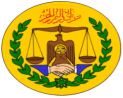 XAFIISKA XEER ILAALINTA GUUD Ee QARANKA JSL18/1/2021Hargeisa Tirada Ku/X/Xeer ilaaliyaha Guud 1: Tirada Raga ah        : 332: Tirada Dumarka ah : 13  Totalka Guud            46Tirada Wakiilada Xeer ilaaliyaha Guud1: Tirada Raga ah        : 102: Tirada Dumarka ah  : 8Totalka Guud :-	    18